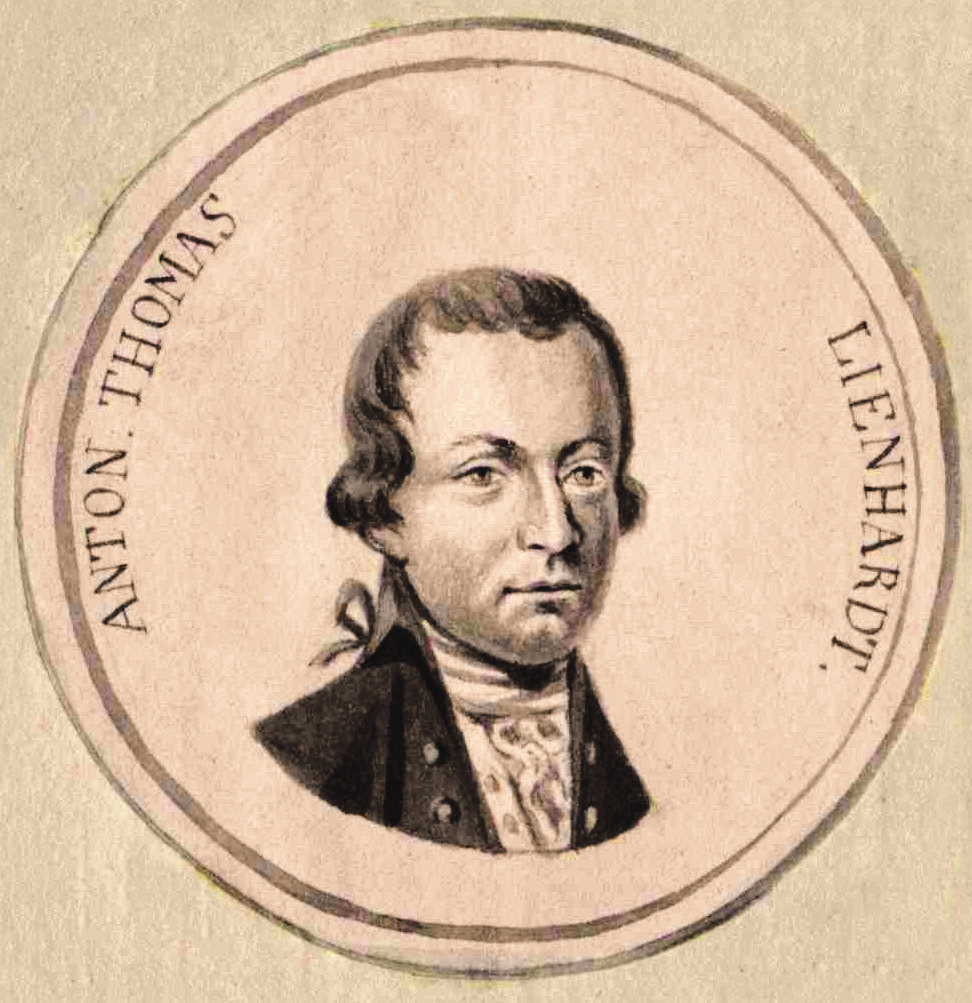 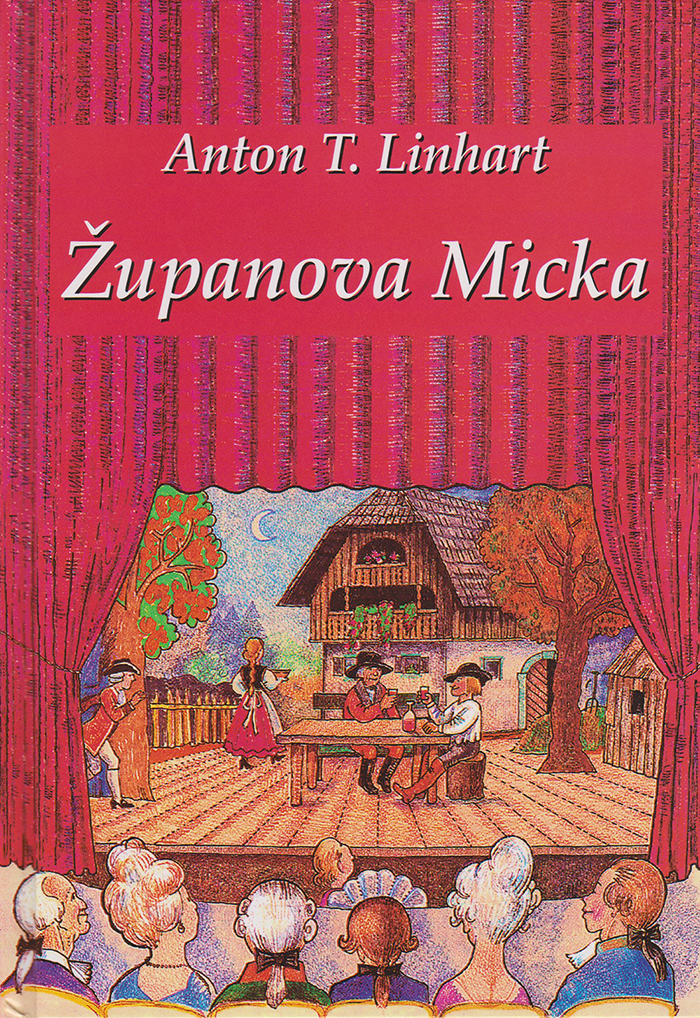 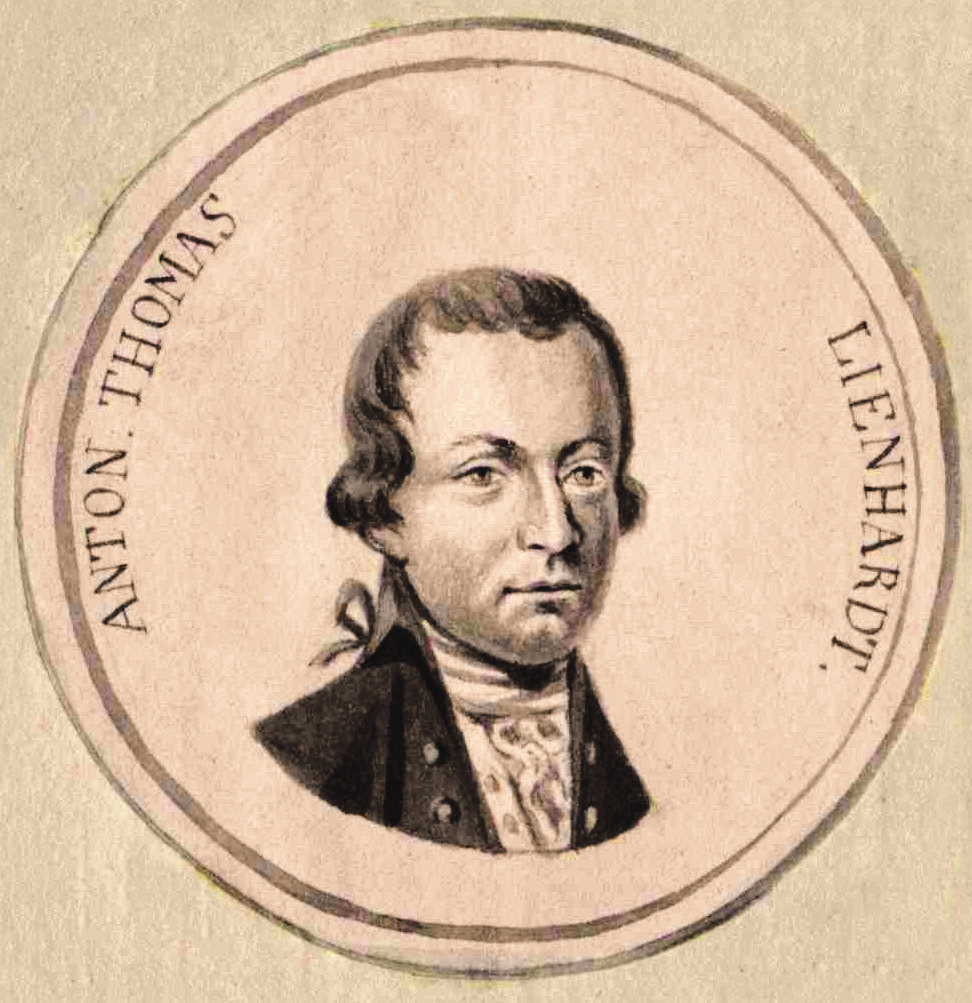 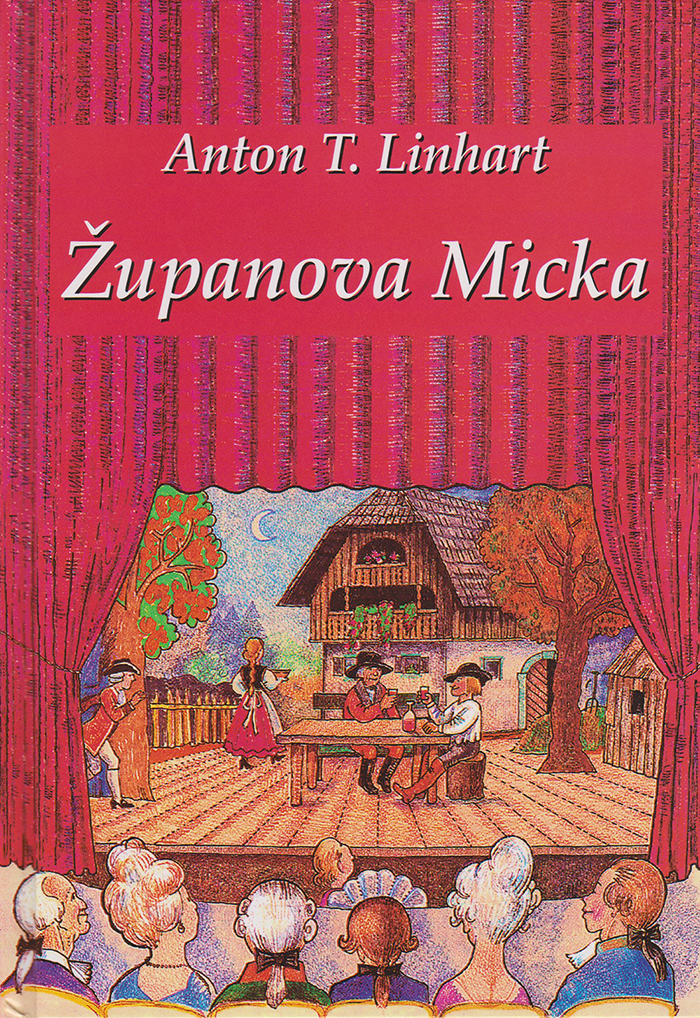 Anton Tomaž Linhart 				   ŽUPANOVA MICKA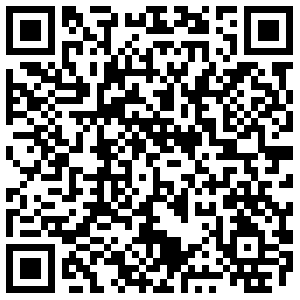 Avtor Županove Micke je Anton Tomaž Linhart, ki ga poznamo kot utemeljitelja slovenske komedije. O njem je France Prešeren na nagrobni napis (epitaf) zapisal naslednjo kitico. Steze popustil nemškega Parnasa,
je pisal zgodbe kranjske star´ga časa.
Komu Matiček, Micka, hči župana,
ki mar mu je slovenstvo, nista znana?
Slavile, dokler mrtvi se zbudijo,
domače bote ga Talija, Klijo. Bi mogoče s pomočjo predznanja, pridobljenega pri zgodovini, razložiti Prešernov zapis?Zagotovo si že slišal za Antona Tomaža Linharta in o njem marsikaj že veš. 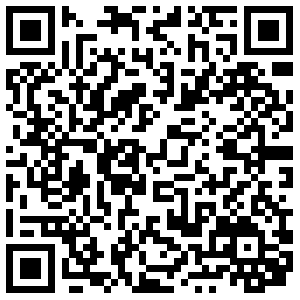 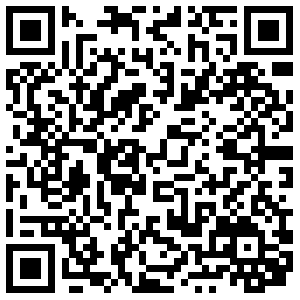 Poslušaj posnetek na spodnji povezavi ali skeniraj QR kodo, ki te bo povezala do posnetka: https://eucbeniki.sio.si/slo8/2347/index4.html (na desni strani klikni na znak za pričetek predvajanja posnetka). V zvezek zapiši avtorja in naslov dela  Anton Tomaž Linhart: Županova Micka S pomočjo slišanih podatkov, zapisa v berilu in spletnih brskalnikov, poišči še kakšen zanimiv podatek o življenju in delu Antona Tomaža Linharta ter o njegovi pomembnosti na kulturnem in zgodovinskem področju. Zapis o avtorju oblikuj v zvezek. Na kratko pojasni tudi obdobje razsvetljenstva na Slovenskem (pomen, začetki, pridobitve, predstavniki). Pomagaj si z gradivom na spletu.  Ponovi značilnosti dramskih besedil (zapis ključnih besed v zvezek): kako je zgrajeno dramsko besedilo, na primeru besedila (https://eucbeniki.sio.si/slo8/2347/index2.html, gl. Prvi akt, 4. nastop) pojasni pojme vloga, stransko besedilo (didaskalije/odrska navodila) in glavno besedilo, dialog, dejanje, prizor.V berilu Novi svet iz besed 8 v kazalu poišči Linhartovo delo Županova Micka in ga preberi (tudi besedilo v zelen okvirčku ob naslovu in zapis z zeleno barvo). V zvezek zapiši evalvacijo predelane snovi na podlagi spodnje tabele. 		NALOGE ZA RAZUMEVANJE IN ANALIZO BESEDILA ŽUPANOVA MICKA Učenke in učenci v Novi svet iz besed 8 (NSB 8) ponovno preberejo besedilo vzporedno z razlago pomenov določenih besed v Stvarnih pojasnilih. V nadaljevanju si naredijo zapiske v zvezke po navodilih, in sicer:  Za boljše razumevanje je potrebno, da poznaš celotno zgodbo. Preberi obnovo. Imena dramskih oseb na podlagi povzetka obnove poveži z njihovimi značaji. Spodaj napisane osebe na podlagi prebranega odlomka in obnove razvrsti glede na njihovo končno situacijo, v kateri so se znašle. Micka	Anže	Tulpenheim	Jaka	Šternfeldovka	Glažek	  Monkof     slovenski kmetje 	tuja gospoda Pojasni, zakaj Mickin oče meni, da je Anže do nje pregrob? Kako se Anže odzove na Jakova navodila? Na osnovi odgovora pojasni značaj kmečkega fanta. Kakšno se ti zdi Anžetovo dvorjenje Micki? S čim jo primerja? Zakaj takšna primera? Kakšen vtis naredi Anže na Micko? S katerimi besedami ga želi zaustaviti? Primerjaj razumnost in moralnost slovenskih kmetov z razumnostjo in moralnostjo tuje gospode. S čim ta primerjava navdaja Slovence? Odgovor oblikuj na podlagi sporočila komedije, zapisanega v spodnjem okvirčku. Katero literarno delo iz lanskega šolskega leta nosi podobno sporočilo? Zapiši njegov naslov. Besedilo Županova Micka je komedija. Reši nalogo na spletni povezavi in povzetek definicije zapiši v zvezek (https://eucbeniki.sio.si/slo8/2347/index4.html)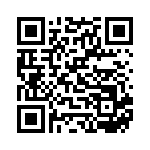 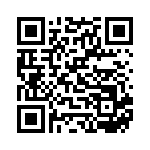 V besedilu si se srečal tudi z arhaizmi, to so slogovno zaznamovane besede, ki izstopajo zaradi svoje starinskosti. Besedam pripiši slogovno nezaznamovane ustreznice. šribar - ____________________         izba - __________________________ glaž - ______________________        gorši (klobuk) - ___________________ Razišči in zapiši, od kod je Linhart leta 1789 poslovenil veseloigro Županova Micka. Dramsko dogajanje v Županovi Micki lahko prikažemo v trikotniški shemi. Pripiši ustrezno poimenovanje zapisanim dogodkom.  Predstavljaj si, da bi v razredu pripravili uprizoritev Županove Micke. Zapiši, katero vlogo bi igral in zakaj meniš, da je ta vloga zate najprimernejša? Kaj sem vedel? Česa sem se naučil? Na podlagi prebranega želim izvedeti: Rešitev (številka + črka)OsebaOznaka1 Mickažupan, ki si želi dobro omožiti hčer2 Anžepreprost, ubogljiv in ponižen kmečki fant, pripravljen ugajati drugim3 Jakazapeljivec in goljuf, ki bi rad izkoristil mlado dekle, poročil pa bi se z bogato vdovo4 Šternfeldovkač)    lepo kmečko dekle, ki bi se rado pogospodiloGlažekzapiti pisar6 Monkofplemič7 Tulpenheimbogata vdova, ki je mislila, da jo Tulpenheim iskreno ljubi	ZmagovalciOsramočeni poraženci